Малахова Ольга Анатольевна. МОУ «СОШ №3» г. ПечораТема: Тöв  .Класс: 4 УМК: Вязова Е.Н., Сизова А.В.   Коми кыв: нёльöд класса челядлы комиöн сёрнитны велöдчан небöг. – Сыктывкар: ООО «Анбур», 2012.  Целеполагание: создать условия для составления рассказа о погоде  зимой на коми языке.Задачи:1. Познакомить учащихся с новыми словами на тему «Тöв»;2. Учить использовать данные слова при составлении словосочетаний и предложений.3. Развивать речь учащихся.4. Воспитывать внимательное отношение к родной природе.Краткое описание этапов урокаоткрытия нового знания в ТДМКонспект урокаФормируемые УУД1. Мотивация (самоопределение) к учебной деятельности.1. Мотивация (самоопределение) к учебной деятельности.1. Мотивация (самоопределение) к учебной деятельности.Цель:актуализация  требования к учащемуся со стороны учебной деятельности;создание  условий для возникновения   внутренней потребности включения в учебную деятельность;установление тематических рамок;самоопределение к учебной деятельности.- Послушайте стихотворение.Учитель читает стихотворение  А.Мишарина «Тöв»«Асъя кыа югыд кыö.Турдöм тöлысь кельдö.Чöв.Кöнкö ар на.Коми парма важöн лымъя,Важöн тöв.Кырыс дась нин, быттьö праздник.Вашмунöма ичöт зон.Потшöс дорын мича дзоридз – Кумач морöса лöнь жонь.»  Пауза.- Как вы думаете, о чём оно?- Какие знакомые слова вам встретились?    Ответы детей.-  Правильно, здесь есть строки о зиме, и называется оно «Зима».П: знакомство со стихотворением коми поэта.Л : принятие своей роли ученика, соблюдение определенных правил поведения, формирование мотивации.Р : формируем волевую саморегуляцию, умение настроить себя на работу, контролировать свою готовность к урокуК: умение вступать в мини-диалог2. Актуализация и фиксирование индивидуального затруднения в пробном действии.2. Актуализация и фиксирование индивидуального затруднения в пробном действии.Цель:актуализация изученных способов действий, достаточных для построения нового знания, их обобщение и знаковую фиксацию; актуализация соответствующих мыслительных операций и познавательных процессов;мотивирование учащихся к пробному учебному действию и его самостоятельное осуществление;фиксирование учащимися индивидуальных затруднений в выполнении пробного учебного действия или его обосновании.  Источник: http://bebygarden.ru/sostavlyaem-rasskazy-o-zime/ © bebygarden.ru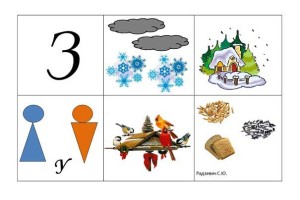 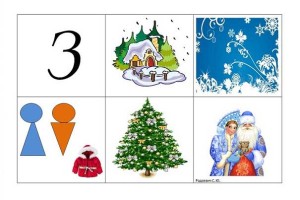 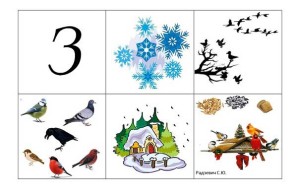 - Ребята, рассмотрите таблицы.- Составьте, пожалуйста, по картинкам рассказ.- Что вызвало у вас затруднение?Ответы детей.- Значит, какую цель поставим сегодня на уроке?Цель:   научиться составлять рассказ по картинкам, используя новые слова и имея в запасе изученные.П: определение познавательной цели, определение логической цепи рассуждений,Р: соотнесение известного с неизвестным, постановка цели урока.3. Выявление места и причины затруднения.3. Выявление места и причины затруднения.3. Выявление места и причины затруднения.Цель:восстановление выполненных операций и  фиксирование (вербально и знаково) место – шаг, операцию, − где возникло затруднение;соотнесение своих действий с используемым способом действий, выявление и  фиксирование во внешней речи причины затруднения – те конкретные знания, умения или способности, которых не достает для решения исходной задачи и задач такого класса или типа вообще.- Откройте учебник на стр.44.Познакомьтесь с новыми словарными словами, данными в учебнике. «Инсерт»Возьмите простой карандаш. Прочитайте самостоятельно стихотворение А. Мишарина «Тöв» (стр.45), сделайте пометки карандашом над словами, которые вам встретились:«V»- уже знаю это слово; 
«+»- новое слово;
«?»- незнакомое слово.
- Какие новые слова для себя вы отметили? 
- Какие появились вопросы по стихотворению?- Какие строки были вообще не понятны?- Могли бы вы рассказать о зиме, используя уже знакомые слова и новые?Р: выявление места и причины затруднения4. Построение проекта выхода из затруднения.4. Построение проекта выхода из затруднения.4. Построение проекта выхода из затруднения.Цель: обдумывание учащимися в коммуникативной форме проекта будущих учебных действий, умение: ставить цель, согласовывать тему урока, выбирать способ, строить план достижения цели.- Какую цель мы с вами ставили? Вспомните. (Научиться составлять рассказ по картинкам).- Подумайте, что для этого мы должны сделать?План:Вспомнить известные слова на тему «Тöв»Узнать новые слова на тему «Тöв»Научиться составлять словосочетания с новыми словами.Научиться составлять предложения, используя новые слова и словосочетания.  Р: соотнесения известного с неизвестным.Л: выражать положительное отношение к процессу познания, проявлять желание узнать новое.5. Реализация построенного проекта.5. Реализация построенного проекта.5. Реализация построенного проекта.Цель:   выдвижение  учащимися гипотезы и построение модели исходной проблемной ситуации; обсуждение и выбор оптимального варианта,  фиксация его в языке вербально и знаково; использование построенного способа действий для решения исходной задачи, вызвавшей затруднение. Работа в группах (территориальное разделение).- Составить по таблицам словарь слов на русском языке, необходимый для составления рассказа.- Каждая группа работает на листах и записывает свои слова. Слова выносятся на доску. Зима, белый, снег, снежинка, девочка, мальчик, дети, Новый год, Снегурочка, Дед Мороз, птица, праздник, на юг, холодно, кормушка…- Выясняем, какие слова из перечисленных нам известны на коми языке: зима – тöв, снег – лым, белый – еджыд, снежинка – лым чир, девочка – нывка, мальчик – зонка, дети – челядь, Новый год -   Выль во, птицы – лэбач, холодно – кöдзыд, на юг – лунвылын…- Остальные слова делим между группами и предлагаем найти их перевод, используя  русско-коми словарь.П: вспоминают и закрепляют изученные слова; знакомство с новыми словами; поиск информации в словаре.К: умение работать в группах; задавать вопросы, уточняя непонятное;Р: планировать своё действие в соответствии с поставленной задачей и условиями её реализации.6. Первичное закрепление с проговариванием во внешней речи.6. Первичное закрепление с проговариванием во внешней речи.6. Первичное закрепление с проговариванием во внешней речи.Цель: решение типовых заданий на новый способ действия с проговариванием алгоритма решения вслух.  Продолжается работа в группах.- Учащиеся соединяют стрелкой слова на коми языке с их переводом, тем самым разучивают новые слова.  Снегурочка        Кöдзыд пöльДед Мороз         Лымнывкормушка           лясни туча                     козподарки              кымöрзерно                   туся няньсемечки	кöйдысёлка	козин- Используя новые и знакомые  слова, учащиеся составляют словосочетания.Кöдзыд (тöв)Еджыд (лым)Лэбöны (лунвылын)Шоныд (паськöм)Мича (коз пу)Гажа  (тöвлы)-Используя слова и словосочетания, учащиеся составляют в группах предложения и записывают на доске. Проверяют работу группы.  Примерные предложения: Локтíс кöдзыд тöв. Пуяс вылын куйлö еджыд лым. Лэбачьяс лэбöны лунвылын. Ывлаын кöдзыд тöв. Локтны  Кöдзыд пöль да Лымныв. Лэбачьяс сёйны туся нянь, нянь да кöйдыс .К: умение работать в парах и группахП: использование новых слов при составлении словосочетаний и предложений; умение работать с условными обозначениями.7. Самостоятельная работа с самопроверкой по эталону.7. Само7. Самостоятельная работа с самопроверкой по эталону.7. Само7. Самостоятельная работа с самопроверкой по эталону.7. СамоЦель: самостоятельное выполнение учащимися задания нового типа, осуществление их самопроверку, пошагово сравнивая с эталоном, выявление и корректировка возможных ошибок, определение способов действий, которые вызывают у них затруднения и им предстоит их доработать. Учащимся раздаются заготовки с текстами, в которых пропущены слова. Задание: Вставьте самостоятельно подходящие по смыслу слова в текст на тему «Тöв». Локтíс кöдзыд тöв.  Мороз öшинь вылын рисуйтчыны мича сер. Нывка да зонка пасьтöдны шоныд паськöм. Челядьлы пасьтöдны мича коз пу. Öдйö локтны  Кöдзыд пöль да Лымныв. Найö сетны козин. Ок и радлöны гажа тöвлы!(Ученикам дается карточка с переводом текста на русский язык)Коллективная проверка. Обсуждение ошибок.Р: умения работать самостоятельно, осуществлять контроль и самоконтроль своей деятельности.П: умение работать с полученной информацией, использовать ее в учебной деятельности8. Включение в систему знаний и повторение.8. Включение в систему знаний и повторение.8. Включение в систему знаний и повторение.Цель: применение новых знаний при выполнении заданий, в которых учащиеся тренируются использовать изученный ранее материал;  автоматизация умственных действий по изученным нормам, подготовка к введению в будущем новых норм.- У каждого из вас получился рассказ. А теперь я предлагаю проверить, как вы поняли, о чём говорится в нём. Укажите, к какой таблице подходит ваш  рассказ. - Потренируемся ещё составлять предложения.(Работа с деформированным текстом.)- На доске из каждого ряда слов необходимо составить предложение, а затем расставить их по смыслу по порядку, пользуясь таблицей, к которой, по вашему мнению, он подходит.Тöв кöдзыд локтíс.Козин найö сетны.Öшинь вылын сер мича мороз рисуйтчыны.Лымныв да öдйö Кöдзыд пöль локтны.Пасьтöдны коз пу мича челядьлы.Паськöм шоныд пасьтöдны зонка да нывка.Козин сетны найö.Учащиеся работают с текстом, корректируют ошибки.Р.: умения работать самостоятельно, осуществлять контроль и самоконтроль своей деятельностиК:умение слушать и понимать речь других, выражать свои мысли.9. Рефлексия учебной деятельности на уроке9. Рефлексия учебной деятельности на уроке9. Рефлексия учебной деятельности на урокеЦель: организация рефлексии и самооценки учениками собственной учебной деятельности; фиксирование степени их соответствия, установка   дальнейших целей деятельности.  Скажите, ребята, какую цель мы ставили в начале урока. Что мы хотели сделать? (Составить рассказ по таблице).- Что мы для этого должны были сделать? Узнать новые слова на тему «Тöв»Научиться составлять словосочетания с новыми словами.Научиться составлять предложения, используя новые слова и словосочетания.- Получился ли у нас рассказ?   - Довольны ли вы своей работой на уроке?Домашнее задание: нарисовать рисунок на тему «Зима» и составить по нему 3-5 предложений с изученными словами.- Аттьӧ бур уджысь, аддзысьлытӧдз!Р.: осуществлять самоконтроль, совместно с учителем и одноклассниками давать оценку деятельности на уроке. Л:  понимание необходимости выполнения домашней работы,  устанавливать связь между цельюдеятельности и ее результатом.